The Housing Board 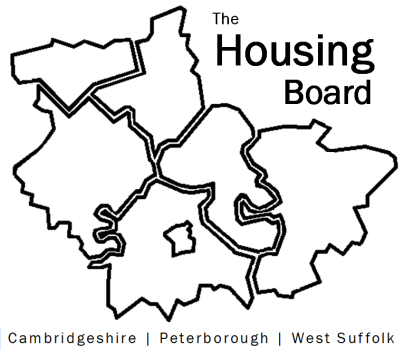 Cambridgeshire | Peterborough | West SuffolkMeeting from 10:00 to 12:00, Friday 5 November 2021To be held online via Microsoft Teams: please open the meeting invite to click on the linkThe Housing Board Cambridgeshire | Peterborough | West SuffolkMeeting from 10:00 to 12:00, Friday 5 November 2021To be held online via Microsoft Teams: please open the meeting invite to click on the linkThe Housing Board Cambridgeshire | Peterborough | West SuffolkMeeting from 10:00 to 12:00, Friday 5 November 2021To be held online via Microsoft Teams: please open the meeting invite to click on the linkThe Housing Board Cambridgeshire | Peterborough | West SuffolkMeeting from 10:00 to 12:00, Friday 5 November 2021To be held online via Microsoft Teams: please open the meeting invite to click on the linkThe Housing Board Cambridgeshire | Peterborough | West SuffolkMeeting from 10:00 to 12:00, Friday 5 November 2021To be held online via Microsoft Teams: please open the meeting invite to click on the linkA G E N D AA G E N D AA G E N D AA G E N D AA G E N D AItemItemItemLeadWelcome/apologiesActions of previous meeting to approve, and matters arising.  
Meeting papers available at www.cambridgeshireinsight.org.uk/housingboard
Welcome/apologiesActions of previous meeting to approve, and matters arising.  
Meeting papers available at www.cambridgeshireinsight.org.uk/housingboard
Welcome/apologiesActions of previous meeting to approve, and matters arising.  
Meeting papers available at www.cambridgeshireinsight.org.uk/housingboard
Dan HornHomelessness: annual focusReview of our “end rough sleeping plans” Update on homelessness statsHomelessness: annual focusReview of our “end rough sleeping plans” Update on homelessness statsHomelessness: annual focusReview of our “end rough sleeping plans” Update on homelessness statsHeather Wood and Jon Collen Hoarding – P3’s 6-month evaluation report (has been circulated)Next actions on Hoarding (further discussion needed in Dec)Hoarding – P3’s 6-month evaluation report (has been circulated)Next actions on Hoarding (further discussion needed in Dec)Hoarding – P3’s 6-month evaluation report (has been circulated)Next actions on Hoarding (further discussion needed in Dec)Lisa Sparks / Sue BeecroftMention social housing and broadband provisionMention social housing and broadband provisionMention social housing and broadband provisionSue / Nigel Howlett / David GreeningUpdatesAny covid issues HRS re-commissioning and partner updateDA accommodation updateUpdate on hardship metrics – more info to December meetingUpdatesAny covid issues HRS re-commissioning and partner updateDA accommodation updateUpdate on hardship metrics – more info to December meetingUpdatesAny covid issues HRS re-commissioning and partner updateDA accommodation updateUpdate on hardship metrics – more info to December meetingAllLisa SparksHeather W / Jon C(SB for DR)AOB
AOB
AOB
2021 meeting dates (10 – 12)
3 December2022 (appointments sent, 10-12)14 January4 February4 March1 April6 May3 June1 July5 August2 September7 October4 November2 December1 July5 August2 September7 October4 November2 December